คู่มือปฏิบัติงานการประชุมสภาท้องถิ่น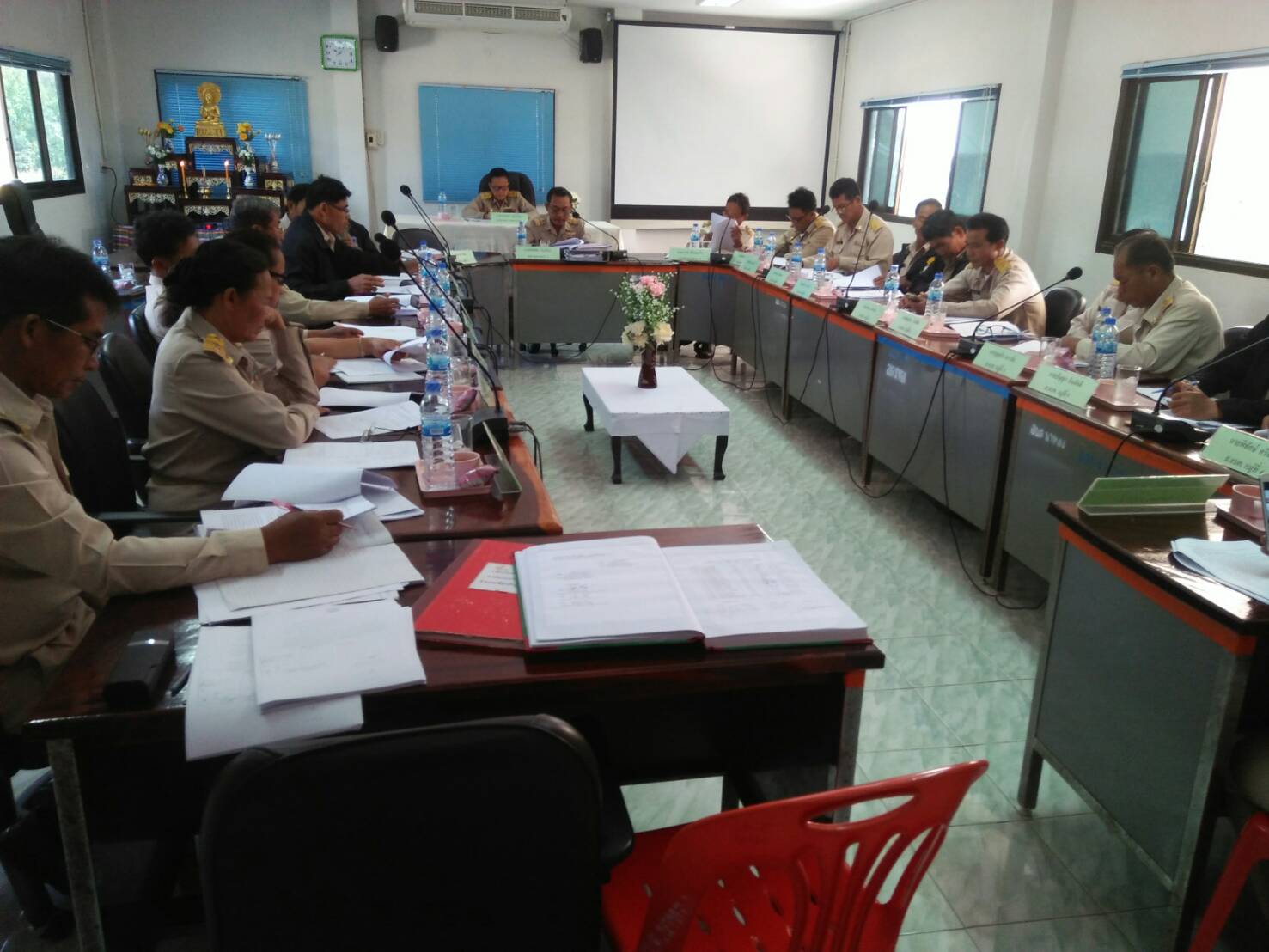 องค์การบริหารส่วนตำบลนาทองตำบลนาทอง  อำเภอเชียงยืนจังหวัดมหาสารคาม